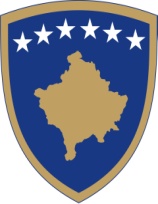 Republika e KosovësRepublika Kosovo-Republic of KosovoQeveria - Vlada - Government_________________________________________________________________________________________________________________________________________________________________________________________________	PROJEKTRREGULLORE  (QRK) Nr. _____2017PËR PUNËN E BORDIT MBIKËQYRËS TË AGJENCISË KOSOVARE PËR KRAHASIM DHE VERIFIKIM TË PRONËSDRAFT REGULATION (GRK)No.______2017ON THE WORK OF THE SUPERVISORY BOARD OF THE KOSOVO PROPERTY COMPARISON AND VERIFICATION AGENCY NACRT POSLOVNIKA (VRK) Br. _____2017O RADU NADZORNOG ODBORA KOSOVSKE AGENCIJE ZA UPOREĐIVANJE I VERIFIKACIJU IMOVINE  Qeveria e Republikës së Kosovës,Në mbështetje të nenit 93 (4) të Kushtetutës së Republikës së Kosovës, nenit 6, paragrafi 8  të Ligjit Nr. 05/L-010 për Agjencinë Kosovare për Krahasim dhe Verifikim të Pronës(Gazeta Zyrtare, nr.37/2016, 03 Nëntor 2016)dhe nenin 19 (6.2) të Rregullores së Punës së Qeverisë Nr. 09/2011 (Gazeta Zyrtare, nr.15, 12 shtator 2011),Miraton:RREGULLOREN (QRK) Nr. XX/2017PËR PUNËN E  BORDIT MBIKËQYRËS TË  AGJENCISË KOSOVARE PËR KRAHASIM DHE VERIFIKIM TË PRONËSNeni 1Qëllimi dhe fushëveprimi Me këtë Rregullore përcaktohen rregullat e procedurës, parimet e përgjithshme, organizimi, mbajtja e mbledhjeve si dhe mënyra e marrjes së vendimeve në mbledhjet e Bordit Mbikëqyrës të Agjencisë Kosovare për Krahasim dhe Verifikim të Pronës. Neni 2PërkufizimetTermet dhe shprehjet e përdorura në këtë rregullore, kanë këtë kuptim:Agjencia- Agjencia Kosovare për Krahasim dhe Verifikim të Pronës;Bordi - Bordi Mbikëqyrës i Agjencisë Kosovare për Krahasim dhe Verifikim të Pronës;Ligji- Ligji nr.05/L-010 për Agjencinë Kosovare për Krahasim dhe Verifikim të Pronës (Gazeta Zyrtare, nr.37, 3 nëntor 2016);Termat tjera të përdorura në këtë Rregullore kanë kuptimin e njëjtë me përkufizimet e dhëna në Ligj. Neni 3Emërimi i anëtarëve të BorditBordi përbëhet prej pesë anëtarëve.Emërimi i anëtarëve të Bordit bëhet në pajtim me Ligjin nr.04/L -274, i plotësuar dhe ndryshuar me Ligjin nr. 05/L -102 dhe Marrëveshjen e Brukselit të datës 2 shtator2011 dhe konkluzioneve përkatëse në zbatim të kësajMarrëveshjeje.Dy anëtarë të Bordit emërohen nga Kuvendi sipas propozimit të  Kryeministrit.Tre anëtarë të Bordit emërohen nga PSBE, duke përfshirë një përfaqësues vendor nga radhët e komunitetit joshumicë.Kryesuesi i Bordit zgjedhet nga Bordi.Neni 4Detyrat dhe përgjegjësitë e BorditBordi ka këto detyra dhe përgjegjësi:të mbikëqyr të gjitha çështjet lidhur me funksionimin e Agjencisë;të mbikëqyr buxhetin e saj vjetor; të mbikëqyr zbatimin e mandatit dhe performancën e Agjencisë;të mbikëqyr dhe rekomandojë hartimin e nismave,përcaktimin e objektivave dhe të ofrojë udhëzime për politikat dhe orientimin e përgjithshëm të Agjencisë;të mbikëqyr organizimet administrative, nevojat operacional edhe financare;të mbikëqyr zbatimin e Planit të Vjetor të Veprimit; dhe  të nxisë bashkëpunimin me partnerë ndërkombëtarë, që mund të kontribuojnë për mbarëvajtjen financiare të Agjencisë.Anëtarët e Bordit Mbikëqyrës kryejnë detyrat e tyre në mënyrë të paanshme dhe në përputhje me dispozitat e nenit 6 të Ligjit.  Neni 5Roli i Sekretarisë në mbështetje të BorditSekretaria Ekzekutive i ofron mbështetje administrative Bordit. Përgjegjësitë e Sekretarisë Ekzekutive  përfshijnë: organizimin e takimeve të Bordit;përgatitjen e agjendës dhe procesverbalin e këtyre takimeve;shpërndarjen e materialeve dhe informatave relevante;zbatimin e veprimeve pasuese lidhur me vendimet e marra ose udhëzimet e dhëna  nga Bordi.Neni 6Mbledhjet e BorditMbledhjet e rregullta të Bordit mbahen çdo tre (3) muaj. Kryesuesi, në konsultim me anëtarët e tjerë të Bordit apo me propozim të Drejtorit Ekzekutiv të Agjencisë mund të caktojë mbledhje sipas nevojës.Në rast mungese të Kryesuesit, mbledhjen e Bordit e kryeson njëri nga anëtarët e Bordit i caktuar nga kryesuesi i Bordit.Kryesuesi në konsultim me anëtarët e tjerë të Bordit mund të ftojë edhe  persona tjerë për të marrë pjesë ad hoc në  punën e Bordit.Anëtarët e Bordit mund të vijnë në mbledhjet e Bordit të shoqëruar nga një bashkëpunëtor, të zgjedhur nga vetë ata.Bordi miraton rendin e ditës për çdo mbledhje.Në mbledhje të Bordit Sekretarinë Ekzekutive e përfaqëson Drejtori.Neni 7Njoftimi i BorditNjoftimi për mbledhjet e Bordit u komunikohet anëtarëve të Bordit jo më vonë se shtatë (7) ditë para çdo mbledhjeje, përveç rasteve kur rrethanat kërkojnë që njoftimi të bëhet në një afat më të shkurtër kohor. Propozimi i rendit të ditës, si dhe çdo dokument dhe informacion përkatës, i bashkëngjiten njoftimit.Neni 8Vendimet dhe votimiBordi ka kuorum nëse së paku tre (3) anëtarë janë të pranishëm. Vendimet e Bordit merren me  konsensus.Në munges të konsensusit vendimet e Bordit merren me  shumicë të thjeshtë të votave nga anëtarët e pranishëm.Secili nga anëtarët e Bordit ka nga një votë. Në rast të barazimit të votave, votën vendimtare e ka kryesuesi i Bordit.Neni 9Procesverbali i mbledhjes Për çdo mbledhje mbahet  një procesverbal i cili përfshin: datën, vendi i mbledhjes, anëtarët që morën pjesë, përmbledhjen e çështjeve që u diskutuan, vendimet që u morën si dhe detyrat dhe veprimet që duhen ndërmarrë.Procesverbalet nga çdo mbledhje përgatiten dhe shpërndahen për t’u rishikuar nga ana e anëtarëve të Bordit para se të mbahet mbledhja e  radhës.Procesverbalet e mbledhjeve të Bordit janë dokumente të brendshme të cilat nuk publikohen, ndërsa vendimet që dalin nga mbledhjet e Bordit janë publike.Procesverbali pas aprovimit nënshkruhet nga kryesuesi,  çdo anëtar i bordit pjesëmarrës në mbledhje si dhe procesmbajtësi. Për hartimin, përkthimin dhe ruajtjen e procesverbalit, është përgjegjës Sekretaria Ekzekutive.Neni 10Vazhdimi i mandatit të anëtarëve të BorditAnëtarët aktualë të emëruar të Bordit, vazhdojnë të qëndrojnë në postet e tyre deri në skadimin e afatit apo derisa nuk zëvendësohen me emërimet e bëra në pajtim me Ligjin. Anëtarët e  Bordit veprojnë sipas dispozitave të Ligjit dhe akteve përkatëse për zbatimin e Ligjit.Neni11Kompensimi i anëtarëve të BorditAnëtarët e Bordit marrin kompensim për pjesëmarrje në mbledhjet e Bordit. Lartësinë e kompensimit e cakton institucioni që i emëron.Anëtarët e emëruar nga PSBE nuk do të marrin kompensim nga Buxheti i Kosovës përpunën e tyre si anëtar të Bordit.Neni12ShfuqizimiNë pajtim me Nenin 26, të Ligjit, me hyrjen në fuqi të kësaj rregulloreje shfuqizohet Aneksi 1 i Urdhëresës Administrative të UNMIK-ut Nr. 2007/05 Implementim   iiRregulloressë UNMIK-ut Nr. 2006/50 përzgjidhjen e kërkesave lidhur me pronën e paluajtshme private, duke përfshirë pronën bujqësore dhe atë komerciale, gjegjësisht, sipas Ligjit nr. 03/L-079, pë rndryshimin e Rregulloressë UNMIK-ut Nr. 2006/50.Neni 13Hyrja në fuqiKjo rregullore hyn në fuqi shtatë (7) ditë pas nënshkrimit nga Kryeministri i Republikës së Kosovës.Isa Mustafa________________Kryeministër i Republikës së KosovësPrishtinë___________ 2017.Government of Republic of Kosovo,Pursuant to article 93 (4) of the Constitution of the Republic of Kosovo, article 6, paragraph 8, of Law No.05/L-010 on Kosovo Property Comparison and Verification Agency(Official Gazette, No. 37/2016, 03 November 2016) and pursuant to article 19 (6.2) of  Regulation No. 09/2011 on Rules of Procedure of the Governement (Official  Gazette, No. 15, 12 September 2011,Adopts:  REGULATION (GRK) No. XX/2017ON THE WORK OF THE SUPERVISORY BOARD OF THE KOSOVO PROPERTY COMPARISON AND VERIFICATION AGENCYArticle 1Purpose and ScopeThe Regulation shall define rules of procedure, general principles, organizing and holding meetings as well as  procedures of decision making in the meetings of the Supervisory Board of the Kosovo Property Comparison and Verificaton Agency.Article 2DefinitionsTerms used in the present Regulation shall have the following meanings:Agency-Kosovo Property Comparison  and Verification Agency;Board – Supervisory Board of the  Kosovo Property Comparison  and Verification Agency;Law – Law no. 05/L-010 on  Kosovo Property Comparison  and Verification Agency (Official Gazette, no.37, 03 November 2016);Terms used in the present Regulation shall have the same meaning as defined in the Law.Article 3Appointment of the Board MembersThe Board is composed of five members.The Board Members shall be appointed in   accordance with Law No. 04/-274, as amended and supplemented by Law no.05/L-102, the Brussels Agreement dated 02 September 2011, and the respective conclusions implementing such Agreement.The Assembly, shall appoint two members of the Board upon Prime Minister’s proposalThree members of the Board shall be appointed by the EUSR, including a local representative from non-majority community.The Chairman of the Board shall be appointed by the Board.Article 4Duties and Responsibilities of the Board The Board shall have the following duties and responsibilities:oversee all matters related to operation of the Agency; oversee its annual budget;overseeimplementation of the 	Agency’s mandate and performance;oversee and recommend drafting initiatives, setting objectives and providing instructions on the overall policies and orientation of the Agency;oversee administrative arrangements, operational and financial needsoversee implementation of annual action plan; andencourage cooperation with international stakeholders that may contribute to the Agency’s financial progress.Members of the Supervisory Board shall perform their duties impartially and in compliance with the provisions of Article 6 of the Law.Article 5Role of the Secretariat in support of the BoardThe Executive Secretariat shall provide administrative support to the Supervisory Board.The responsibilities of the Executive Secretariat shall include:organize Board meetings;prepare agendas and minutes of these meetings; disseminate relevant documents and information; andimplementfollow-up actions related to the decisions taken, or instructions given by the Board.Article 6Board MeetingsMeetings of the Board shall be convened every three (3) months.The Chairperson acting in consultation with other members of the Board or on the proposal of the Agency’s Executive Director, as needed, may convene more frequent meetings of the Board.In case of absence of Chairperson, Board meetings shall be chaired by one of the Board members designated by the Chairperson.The Chairperson acting in consultation with other Board members may designate one or more persons to attend Board meetings on an ad hoc basis.Members of the Supervisory Board may be accompanied by a colleague of his/her choice at the meetings of the Board.The Board shall approve the agenda for each Board meeting.The Executive Secretariat shall be represented by the Director in the Board meetingsArticle 7Notification of the BoardMembers of the Board will be informed on the meetings not later than seven (7) days prior to eachmeeting, with exception where circumstances warrant a short notification period.The proposal on the draft agenda as well as any other documents or information will be attached to the notification. Article 8Decisions and VotingThe Board shall have the quorum if at least three voting members are present.Decisions shall be taken on consensus. In the absence of consensus, Board decisions shall be taken by a simple majority vote of the members present.Each Member of the Board has one vote. Upon an equal division of votes, the Chairperson of the Board shall have the casting vote.Article 9Minutes of meetingsMinutes shall be kept for each meeting, including: date, venue, attendees,  resume of discussion,issues discussed, decisions taken, as well as duties and actions to be undertaken.Minutes of each meeting shall be prepared and distributed for review by the Board members prior to a subsequent meeting.Minutes of the Board shall be internal documents not available for public and decisions taken during the Board meetings shall be made available for public.Following the approval, the Chairperson shall sign the minutes, each Board members present in the meeting and the recorder.The Executive Secretariat shall be responsible for the dtafting, translating and filing the minutes.Article 10Extension of mandate to Members of the BoardThe current members of the Board appointed, shall remain in their posts until the expiration of the term or until replaced by appointments made in accordance with the Law. Board members shall act according to the provisions of the relevant law and subsidiary legislation for implementing the Law.Article 11Compensation of the Board MembersMembers of the Board get compensation for participation in the Board meetings.The amount of compensation is determined by the appointing institution.Members of the Board appointed by EUSR will not be compensated by the Kosovo Budget for their work as members of the Board.Article 12AbrogationIn terms of article 26 of the Law, with   Regulation entering into force, Annex 1 of UNMIK Administrative Direction No.2007/05, implementing UNMIK Regulation no. 2006/50 on Resolution of Claims relating to Private Immovable Property, including Agricultural and Commercial Property, respectively in terms of Law no.03/L-079 amending UNMIK Regulation no.2006/50 is abrogated.Article 13Entry into forceThe present Regulation shall enter into force seven (7) days after it is signed by the Prime Minister of the Republic of Kosovo.Isa Mustafa________________Prime Minister of the Republic of Kosovo                            Prishtina___________ 2017Vlada Republike Kosovo,Na osnovu Člana 93. (4) Ustava Republike Kosova, člana 6. stav 8 Zakona Br. 05/L-010 o Kosovskoj agenciji za upoređivanje i verifikaciju imovine(Službeni list br. 37/2016 od 03. novembra 2016), i Člana 19. (6.2) Poslovnika o radu Vlade br. 09/2011 (Službeni list br. 15 od 12. Septembra 2011.), Usvaja:POSLOVNIK(VRK)  Br.XX/2017O RADU NADZORNOG ODBORA KOSOVSKE AGENCIJE ZA UPOREĐIVANJE I VERIFIKACIJU IMOVINEČlan 1.Svrha i delokrugOvim Poslovnikom se utvrđuju pravila postupka, opšti principi, organizovanje, održavanje sednica kao  i način donošenja odluka na sednicama nadzornog odbora Kosovske agencije za upoređivanje i verifikaciju imovine.Član 2.DefinicijeTermini koji se koriste u ovom poslovniku imaju ovo značenje:Agencija- Kosovska agencija za upoređivanje i verifikaciju imovine;Nadzorni odbor- Nadzorni odbor Kosovske agencije za upoređivanje i verifikaciju imovine;Zakon- Zakon  br 05/010 o Kosovskoj agenciji za upoređivanje i verifikaciju imovine (Službeni list br. 37 od 03. Novembra 2016); Definicije upotrebljene u ovom poslovniku imaju isto značenje kao i definicije date u Zakonu. Član 3.Imenovanje članovi Nadzornog odbora Nadzorni odbor se sastoji od pet članova.Članovi nadzornog odbora se imenuju u skladu sa Zakonom br. 04/L-274, izmenjog i dopunjenog Zakonom br. 05/L-102 i Briselskim Sporazumom od dana 2. Septembra 2011 i zaključaka za sprovođenje ovog Sporazuma.Dva član nadzornog odbora imenije Skupština na predlog Premijera. Tri člana odbora imenuje SPEU, uključujući i jednog domaćeg predstavnika iz redova nevećinske zajednice.Predsedavajućeg nadzornog odbora bira nadzorni odbor. Član 4.Obaveze i dužnosti  odbora Odbor ima sledeće zadatke i odgovornosti:nadgleda sva pitanja vezana za funskionisanje Agencije;nadgleda njen godišnji budžet;nadgleda sprovođenje mandata i učinak Agencije;nadgleda i preporučuje kreiranja inicijativa, određivanje ciljeva i pruža smernice za politiku i opštu orijentaciju Agencije;nadgleda administrativnu organizaciju, operacionalne i finansijske potrebe;nadgleda sprovođenje godišnjeg plana rada ipodstiče saradnju sa međunarodnim partenerima, koji mogu pomoći finansijski napredak Agencije. Članovi nadzornog odbora će obavljati svoje dužnosti nepristrasno i u skladu sa odredbama Člana 6. Zakona.Član 5Uloga sekretarijata u podršci odboruIzvršni sekretarijat će obezbediti administrativnu podrškunadzornom odboru.Dužnosti izvršnog sekretarijata uključuju:  organizaciju sastanaka odbora;pripremu dnevnog reda i zapisnika sa sastanaka;slanje relevantne dokumentacije i    informacija ipostupanja u vezi sa odlukama ili preporukama koje je doneo nadzorni odbor.Član 6Sastanci odboraRedovni sastanci nadzornog odbora će se održavati svaka tri  (3) meseca.Predsedavajući, u saglasnosti sa ostalim članovima nadzornog odbora ili na predlog izvršnog direktora može da sazove sastanak odbora prema potrebi.U slučaju odsustva predsedavajućeg, sastanak odbora vodi jedan od članova odbora kojeg je odredio predsedavajući odboraPredsedavajući, uz konsultacije sa ostalim članovima nadzornog odbora može da pozove i druga lica da  učestvuju u ad hoc radu odbora.Članovi nadzornog odbora mogu da dolaze na sastanke nadzornog odbora u pratnji jednog saradnika  prema sopstvenom izboru.Nadzorni odbor odobrava predlog dnevnog reda za svaki sastanak.Na sastanku nadzornog odbora izvršni sekretarijat predstavlja direktor.Član 7Obaveštavanje odbora osastankuObaveštavanje o sastanku nadzornog odbora će se upućivati članovima odbora ne kasnije od sedam (7) dana pre svakog sastanka, osim ako okolnosti ne nalažu kraći vremenski period. Predlog dnevnog reda i sva ostala dokumentacija i informacije će se uručivati zajedno sa pozivom.Član 8Odluke i glasanjeNadzorni odbor će imati kvorum ako su prisutna najmanje tri (3) člana.Odluke odbora će se donositi konsezusom. U nedostatku konsezusa odluke nadzornog odbora se donose prostom većinom glasova prisutnih članova. Svaki član odbora ima jedan glas. U slučaju nerešenog glasanja, odlučujući glas ima predsedavajući nadzornog odbora.  Član 9Zapisnik sa sastanakaZa svakisastanak se vodi zapisnik u kojem se navodidatum, mestoodržavanja sastanka, članovikoji su prisustvovali, rezime pitanja koja su razmatrana, i odluke koje su donete, kao i zadaci i radnje koje treba preduzeti. Zapisnik sa svakog sastanka će se pripremiti i uručiti članovima nadzornog odbora radi pregleda pre narednog sastanka.Zapisnici sa sastanka nadzornog odbora su interna dokumenta koja nisu dostupna za javnost dok su odluke donete na sastancima odbora dostupne za javnost.Nakon usvajanja predsedavajući potpisuje zapisnik, svaki član odbora učesnik na sastanku i zapisničar. Za uređenje, prevod i čuvanje zapisnika je zadužen izvršni sekretarijat. Član 10Nastavak mandata članova nadzornog odboraSadašni članovi nadzornog odbora, ostaju na svojim pozicijama do isteka roka ili dok se ne zamene imenovanjim koja su izvršena u skladu sa zakonom. Članovi nadzornog odbora postupaju prema zakonskim odredba i odgovorajaćim aktima za sprovođenje zakona. Član 11.Kompenzacija za članove nadzornog odboraČlanovi nadzornog odbora primaju kompenaziciju za učešće na zasedanjima nadzornog odbora. Visinu kompenzacije određuje institucija koja ih nominuje. Članovi imenovani od strane SPEU neće primati kompenaziciju iz budžeta Kosova za njihovo učešće u radu kao članova nadzornog odbora.                 Član 12.UkidanjeU skladu sa članom 26, Zakona sa stupanjem na snagu ovog poslovnika ukida se aneks 1UNMIK-ovog administrativnog uputstva br. 2007/5, sprovođenje UNMIK-ove uredbe  br.2006/50 o rešavanja zahteva u vezi sa privatnom nepokretnom imovinom, uključujući i poljoprivrednu i komercijalnu imovinu, naime prema Zakonu br 03/L-079, o izmeni UNMIK-ove uredbe br 2006/50. Član 13.Stupanje na snaguOvaj poslovnik stupa na snagu sedam (7) dana nakon što ga potpiše Premijer Republike Kosovo.Isa Mustafa______________Premijer Vlade Republike KosovaPriština________ 2017.